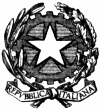 ISTITUTO COMPRENSIVO________________________________________ORGANICO DI DIRITTO SCUOLA SECONDARIA DI I GRADO A.S. 2017/18Codice Istituto Riferimento:  PZIC___________		Codice Plesso: PZMM_______________ Nome Plesso_____________________________		Comune _____________ __________________________*(indicare le classi che si intendono accorpare nella Pluriclasse - es. I e II)Dati per il SostegnoData__________________  								 IL DIRIGENTE SCOLASTICO											____________________________________           (riprodurre la scheda in base al numero di plessi di scuola secondaria di I grado)DATI STATISTICI SCUOLA SECONDARIA DI I GRADO A.S. 2017/18Classi prime di scuola secondaria di I gradoCodice Istituto Riferimento:  PZIC___________		 Codice Plesso: PZMM_______________Nome Plesso_____________________________		Comune _____________ __________________________   IL DIRIGENTE SCOLASTICOData_______________________________________________________          (riprodurre la scheda in base al numero di plessi di scuola secondaria di I  grado)                                                                                             Tempo normaleIIIIIIPluriclasse*N. minori stranieri non accompagnati AlunniClassiTempo prolungatoIIIIIIPluriclasse*N. minori stranieri non accompagnatiAlunniClassiTempo normaleIIIIIITempo prolungatoIIIIIIMin. psicofisiciMin. psicofisiciMin. dell’uditoMin. dell’uditoMin. della vistaMin. della vistaTempo normaleA(n. al termine delle iscrizioni online) B(n. iscrizioni cartacee dopo scadenza iscrizioni online + n. nulla osta in ingresso)Cn. nulla osta in uscitaconcessiTotale (A+B-C)Alunni delle classi primeTempo prolungatoA(n. al termine delle iscrizioni online) B(n. iscrizioni cartacee dopo scadenza iscrizioni online + n. nulla osta in ingresso)Cn. nulla osta in uscitaconcessiTotale (A+B-C)Alunni delle classi prime